П О С Т А Н О В Л Е Н И Еот __________________г. МайкопОб утверждении административного регламента осуществления муниципального контроля в области торговой деятельности на территории муниципального образования «Город Майкоп»В соответствии с Федеральным законом от 26.12.2008 № 294-ФЗ «О защите прав юридических лиц и индивидуальных предпринимателей при осуществлении государственного контроля (надзора) и муниципального контроля», Федеральным законом от 28.12.2009 № 381-ФЗ «Об основах государственного регулирования торговой деятельности в Российской Федерации» и Уставом муниципального образований «Город Майкоп» п о с т а н о в л я ю:1. Утвердить административный регламент осуществления муниципального контроля в области торговой деятельности на территориимуниципального образования «Город Майкоп».2. Контроль за исполнением настоящего постановления возложить на Руководителя Управления развития предпринимательства и потребительского рынка Паранука А.К.3. Опубликовать настоящее постановление в газете «Майкопские новости» и разместить на официальном сайте Администрации муниципального образования «Город Майкоп».3. Настоящее постановление вступает в силу со дня его официального опубликования.И.о. Главы муниципального образования«Город Майкоп»                                                                           С. В. СтельмахАдминистрация муниципальногообразования «Город Майкоп»Республики Адыгея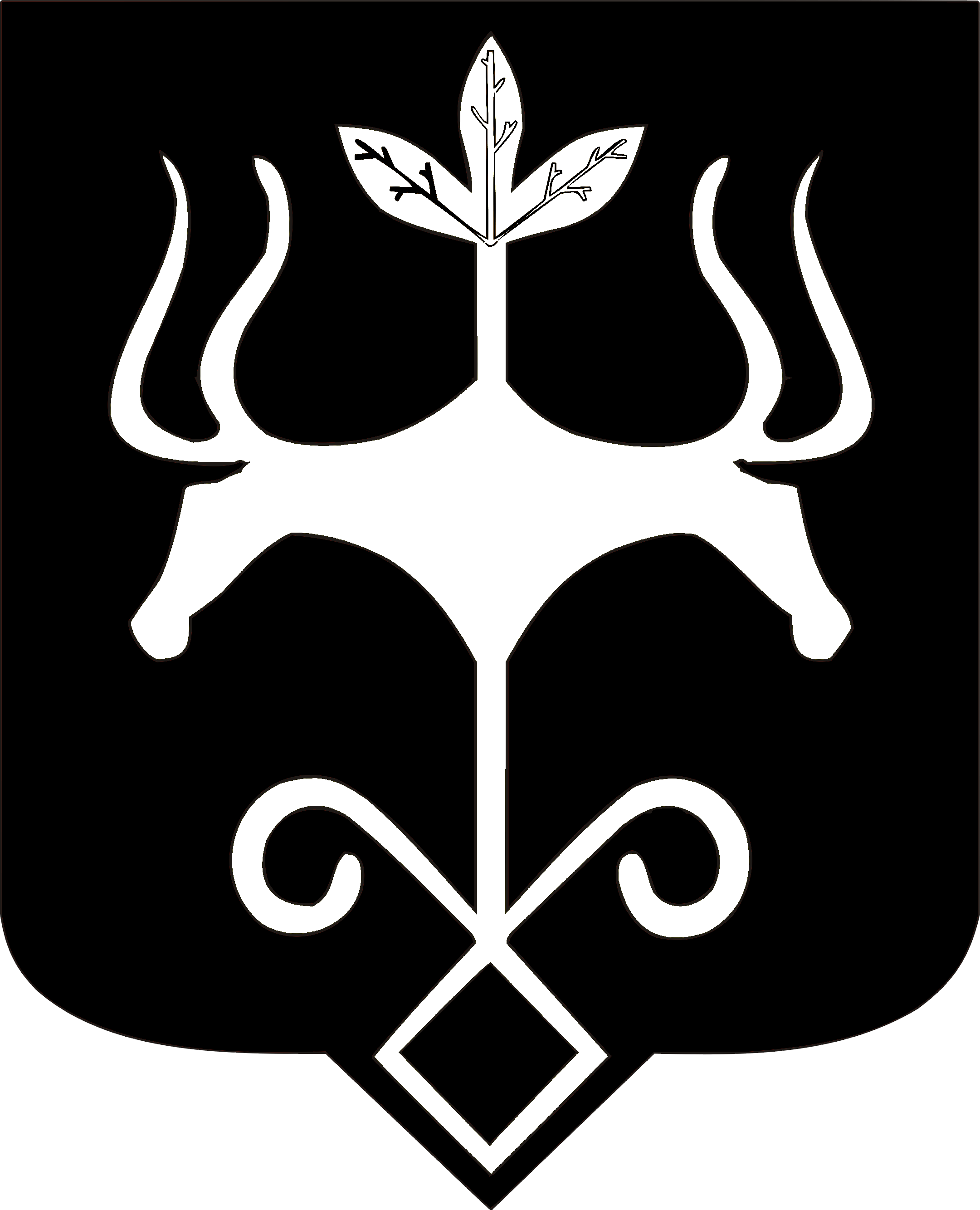 Адыгэ Республикэммуниципальнэ образованиеу «Къалэу Мыекъуапэ»  и Администрацие